Homework Grid: Autumn 2 – Tremors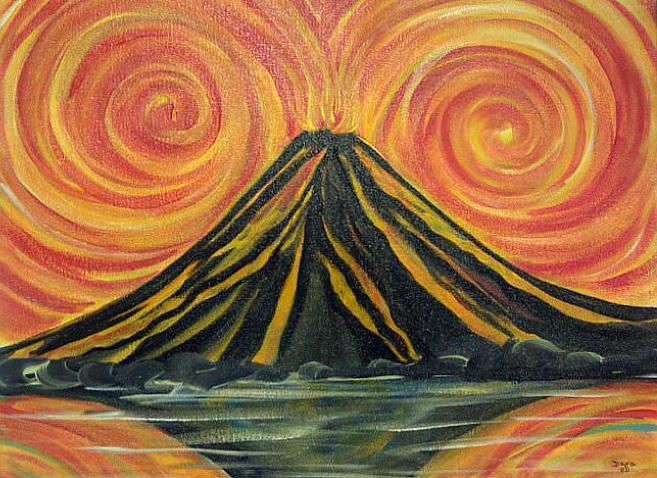 Maths and English homework will be given out weekly, you must complete this. The ideas below are optional, you can complete as many or as few as you would like. Remember there is also MyMaths and MyOn to go on for additional Maths and English activities.Design a poster to show a volcano’s main features.Research a volcanic eruption of your choice.Produce a fact file about an eruption including:A sketch map to show its locationA description of the eruptionAn explanation of why it eruptedDetails about the eruption impact (short term and long-term)Find out why people still live close to volcanoes despite the risk. What is the Richter scale?Produce a fact file about an eruption including:A sketch map to show its locationA description of the eruptionAn explanation of why it eruptedDetails about the eruption impact (short term and long-term)Write a short story imagining you have survived a volcanic eruption.Design an earthquake-proof house. How could you prevent the building from collapsing during an earthquake?Create a dictionary using all of the volcano vocabulary that you have learnt about.